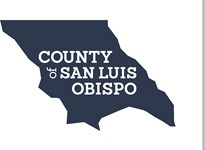 CALL TO ORDERINTRODUCTIONSCOMMENTS: CITIZENS ARE INVITED TO MAKE COMMENTS RELEVANT TO BEHAVIORAL HEALTH ISSUES AT THIS TIME. WE ASK THAT YOU LIMIT THE TIME TO THREE MINUTES. THOSE WHO ARE NOT ABLE TO ATTEND CAN EMAIL THEIR PUBLIC COMMENT TO BehavioralHealth.PublicComment@CO.SLO.CA.USAPPROVAL OF MINUTES FROM April 17, 2024ONGOING BUSINESS: April 26 site visit: SAFE (Services Affirming Family Empowerment) report out – Hugo and BarbaraReminder next site visit: July- Martha’s Place (Children’s Center) -Mary, Rose, and DanaNEW BUSINESS:New locations for upcoming site visitsNew presentation topics for next yearMEMBERSHIP COMMITTEE- UPDATEVote on Slate of OfficersCOMMITTEE REPRESENTATIVES- UPDATEQST Meeting: Barbara LevensonCAL BHBC Meeting: Barbara LevensonADMINISTRATOR’S REPORT Sobering Center UpdatesPRESENTATION: CARE Court/Bridge Housing- Teresa Pemberton /Morgan Torell Reminder: Next month Presentation on Mobile Crisis- Bethany Shakespeare and Josh SimpsonADJOURNNext Behavioral Health Board Meeting: June 19, 2024